PORTARIA Nº 17 – DE 04 DE JANEIRO DE 2022Dispõe sobre a nomeação do Conselho do Curso de Farmácia da Faculdade de Integração do Sertão.O Diretor Geral da Faculdade de Integração do Sertão no uso das atribuições conferido as pelo Regimento Interno da FIS, resolve:Art.1º Nomear Conselho do Curso Superior Farmácia da Faculdade de Integração do Sertão, a partir do dia 04 de janeiro de 2022. A saber:Art.2º Esta Portaria entrará em vigor na data de sua publicação.Serra Talhada, 04 de janeiro de 2022.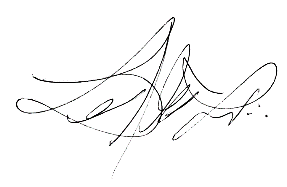 DIRETOR GERALMembroRepresentatividadeLUIZ ANDRÉ DE ARAÚJO SILVACoordenadorCRISTIANE GOMES LIMADocenteGABRIELA CAVALCANTE DA SILVADocenteJANNIERE DARC DA SILVADocenteLIVIA GOMES JACQUELINE GOMESCorpo técnicoGERALDO DA SILVA BONFIM NETODiscenteANALIDYA DE CABRAL SOBREIRASociedade civil 